Ημερομηνία: 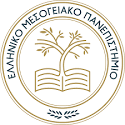 ΕΛΛΗΝΙΚΟ ΜΕΣΟΓΕΙΑΚΟ ΠΑΝΕΠΙΣΤΗΜΙΟΣΧΟΛΗ ΜΗΧΑΝΙΚΩΝΤΜΗΜΑ ΜΗΧΑΝΟΛΟΓΩΝ ΜΗΧΑΝΙΚΩΝΗλεκτρονικό ταχυδρομείο: secretariat-mec@hmu.gr      Tηλέφωνο: 2810 379848Ιστότοπος: mech.hmu.grΕΞΕΤΑΣΗ «PRELIM» ΜΕΡΟΣ A – ΓΕΝΙΚΕΣ ΠΛΗΡΟΦΟΡΙΕΣ ΜΕΡΟΣ A – ΓΕΝΙΚΕΣ ΠΛΗΡΟΦΟΡΙΕΣ Ονοματεπώνυμο Υποψήφιου/ας ΔιδάκτοραΕπιβλέπων/ουσα Καθηγητής/τριαΗμερομηνία έναρξης Σπουδών(Ημερομηνία ορισμού Τριμελούς Συμβουλευτικής Επιτροπής από το Τμήμα)Ημερομηνία εξέτασης ΜΕΡΟΣ B – ΑΞΙΟΛΟΓΗΣΗ ΑΠΟ ΤΗ ΣΥΜΒΟΥΛΕΥΤΙΚΗ ΕΠΙΤΡΟΠΗ ΚΑΙ ΣΥΜΦΩΝΗΘΕΙΣ ΤΙΤΛΟΣ ΤΗΣ ΔΙΑΤΡΙΒΗΣ ΤΟΥ ΥΠΟΨΗΦΙΟΥ Σύντομη αξιολόγηση από την τριμελή Συμβουλευτική Επιτροπή της παρουσίασης (α) του γενικού πεδίου έρευνας και (β) του προτεινόμενου αντικειμένου έρευνας της διατριβής του/της (σχόλια, υποδείξεις, κ.λπ.).Συμφωνηθείς τίτλος της διατριβής του υποψηφίου.ΜΕΡΟΣ Γ – ΕΙΙΣΗΓΗΣΗ ΤΗΣ ΤΡΙΜΕΛΟΥΣ ΣΥΜΒΟΥΛΕΥΤΙΚΗΣ ΕΠΙΤΡΟΠΗΣ Τα μέλη της τριμελούς Συμβουλευτικής Επιτροπής, βάσει: (α) Της παρουσίασης του Υποψηφίου/ας του γενικού πεδίου έρευνας και του αντικειμένου έρευνας για την διατριβή του/τηςκαι(β) Της προφορικής εξέτασης που ακολούθησε, Προτείνει:Την αποδοχή της προτεινόμενης διδακτορικής διατριβής, με τίτλο «…»Την απόρριψη της προτεινόμενης διδακτορικής διατριβής (Επιβλέπων Καθηγητής)ΟνοματεπώνυμοΤίτλοςΟνοματεπώνυμοΤίτλοςΟνοματεπώνυμοΤίτλος